Муниципальное бюджетное дошкольное образовательное учреждение –центр развития ребёнка – детский сад № 19муниципального образования Тимашевский районМастер-класссовместной деятельности воспитанниковвторой младшей группы с родителямипо художественно - эстетическому развитию:«С Пасхой в дом ко всем пришло -это чудное яйцо!»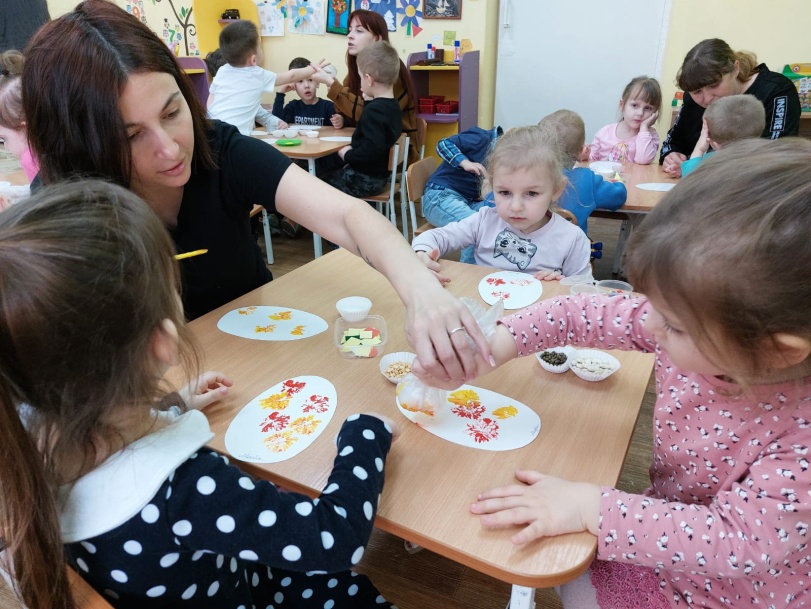 Подготовила и провела:Воспитатель Лозовец Светлана Александровнаг. Тимашевск, 2023 год.Возрастная группа: вторая младшая, возраст 3-4 годаУчастники: дети, родителиОбразовательная область: художественно-эстетическое развитие.Вид деятельности: изобразительная, коммуникативная.Цель: Создать условия для совместного творческого дела детей и родителей через украшение пасхальных яиц нетрадиционным способом.Задачи:Расширять представления детей о народных праздниках.Познакомить детей и родителей с новым нетрадиционным способом рисования.Помочь детям освоить навык примакивания.Развивать у детей речь, мышление, мелкую моторику, творческое воображение, цветовосприятие.Материалы и оборудование: Полиэтиленовые пакеты ПВХ, канцелярские резиночки, гуашь, кисточки, клеенки, клей, тряпочки, различные крупы, бусины разных цветов, заготовка  для рисунка-аппликации, образцы украшенных яиц, выполненные в разных техниках, проектор, ноутбук, презентация.Ожидаемые результаты:Эмоциональный отклик детей и родителей, удовлетворенность результатом совместной деятельности и продуктом творчества, повышение компетенций родителей в художественно-эстетическом развитии детей. Ход совместной деятельности:1.Вступительная часть.Уважаемые ребята, родители! Я очень рада видеть Вас у нас в гостях! Наша встреча сегодня необычная. А это значит, что вы сможете проявить свою фантазию и творчество. Предлагаю для начала немного поиграть!Игровое упражнение для детей и родителей «Наша добрая улыбка»Пусть наша добрая улыбка (руки прикасаются к уголкам губ)Согреет всех своим теплом, (руки прикладываются к сердцу)Напомнит нам, как важно в жизни (руки вперед, пальцы, как солнечные лучи)Делиться счастьем и добром! (руки в стороны)Совсем скоро наступит наш любимый праздник, которого с нетерпением ждут и взрослые и дети. Чтобы догадаться о каком празднике идёт речь, я предлагаю отгадать загадку:Светлый день глядит в оконцеРадостно, как в сказке,И ласкает землю солнцеНаступает праздник … (Пасха, Светлое Христово воскресенье)Мотивация Стук в дверь, передают письмо, воспитатель читает.Воспитатель: Дорогие ребята, скоро наступает замечательный праздник Пасхи и я, Тетушка Сова, приглашаю вас в нашу лесную школу на мастер-класс, где вы научитесь красиво украшать пасхальные яйца. Показ презентацииНо чтобы попасть в волшебную школу, нужно произнести волшебные слова:Ветер, ветер, ветерок, В лесную школу путь далек. Дуй сильнее ветерок, Чтоб попали туда в срок. А теперь все вместе…Предлагаю всем вместе подуть, да посильнее, чтоб ветер нас быстро домчал.Дыхательное упражнение (по выбору педагога),развивающее силу воздушной струи2. Основная частьВоспитатель: Вот и попали мы в лесную школу.Воспитатель:Ну, что ж, дорогие друзья, нам все объяснила тетушка Сова, попробуем сделать красивые яйца к празднику?Ответы детейРазъяснение выполнения работыДля работы нам необходимо взять пакетик  наполнить его воздухом, и крепко завязать. Вот так. Снова ветерок нам в этом поможет!Показ педагога, как подготовить пакет для дальнейшей работы.Мы пакетик надуваемВ шарик быстро превращаемНе дадим ему скучать,Будем им мы рисовать.Описание способа:Возьмем надутый пакетик, опустим его в краску, а затем прикладываем к шаблону яйца.  И так мы можем совершать несколько примакиваний разными цветами красок.  Таким образом, у нас  получатся необычные отпечатки. Правда, друзья? А что, если сейчас вместе с родителями это сделаем? Как вам идея?       Создание условий для самостоятельного, совместного творчества детей и родителей:Дорогие друзья, ещё на столах у вас есть много различных круп и бусинок, их тоже можно будет использовать в украшении яичек. На что их можно приклеить? Всё необходимое перед вами!Практическая часть работыДети и родители украшают свои образцы, затем дополняют их крупами и бусинками.3.Подведение итоговОбратная связьВоспитатель:  Дорогие ребята, родители! У нас сегодня было несколько команд! Прошу вас продемонстрировать то, что у вас получилось?Вопросы по завершению мастер – класса Воспитатель: Ваши сувениры такие разные, чудесные! Уверена, что вы в них вложили всю теплоту!Кому их можно подарить? Дорогие друзья, вы потрудились очень хорошо, а результат вашей работы, это ваши сувениры. Спасибо за чудесное событие! Желаю вам добра, тепла, радости и здоровья!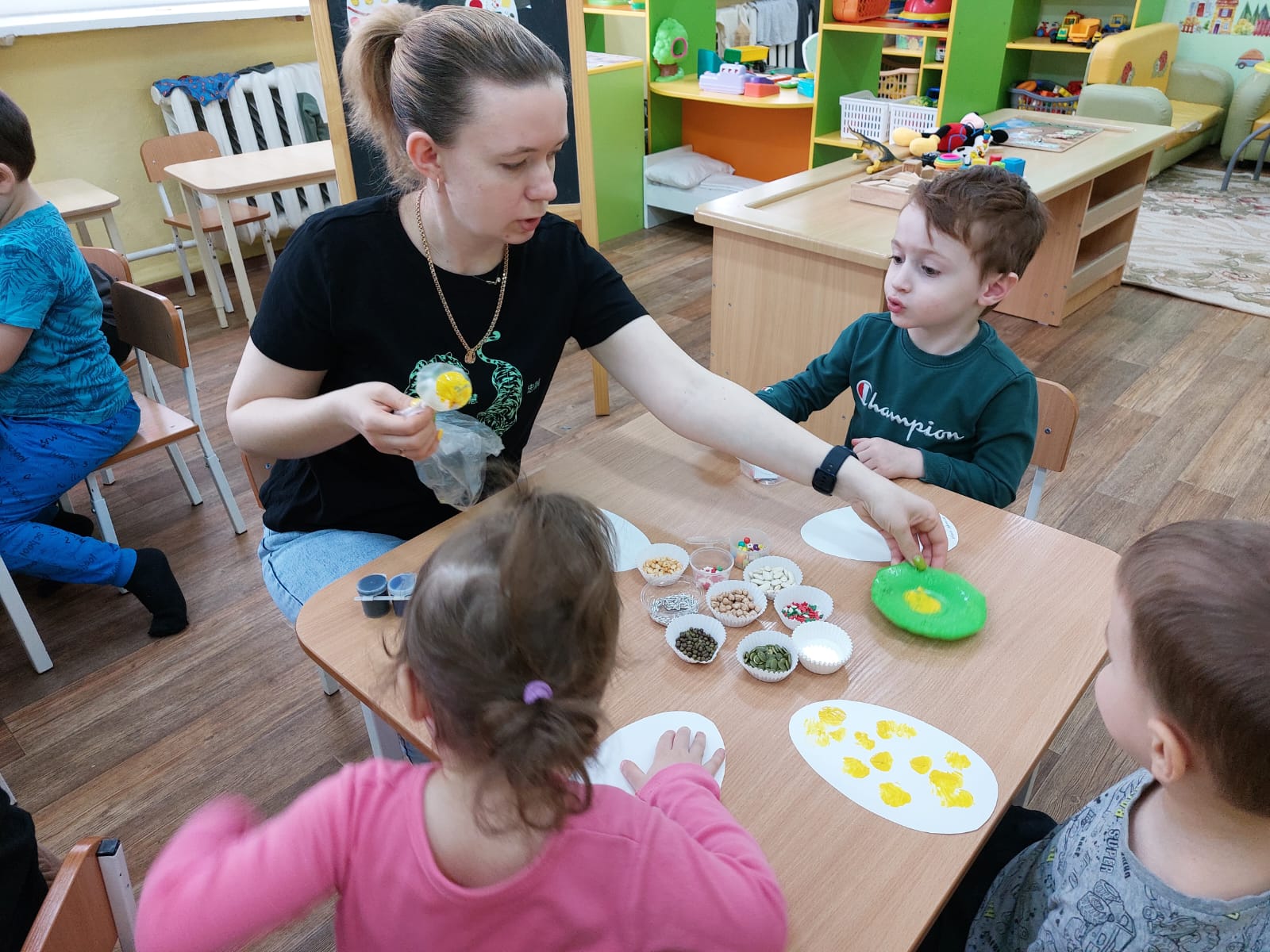 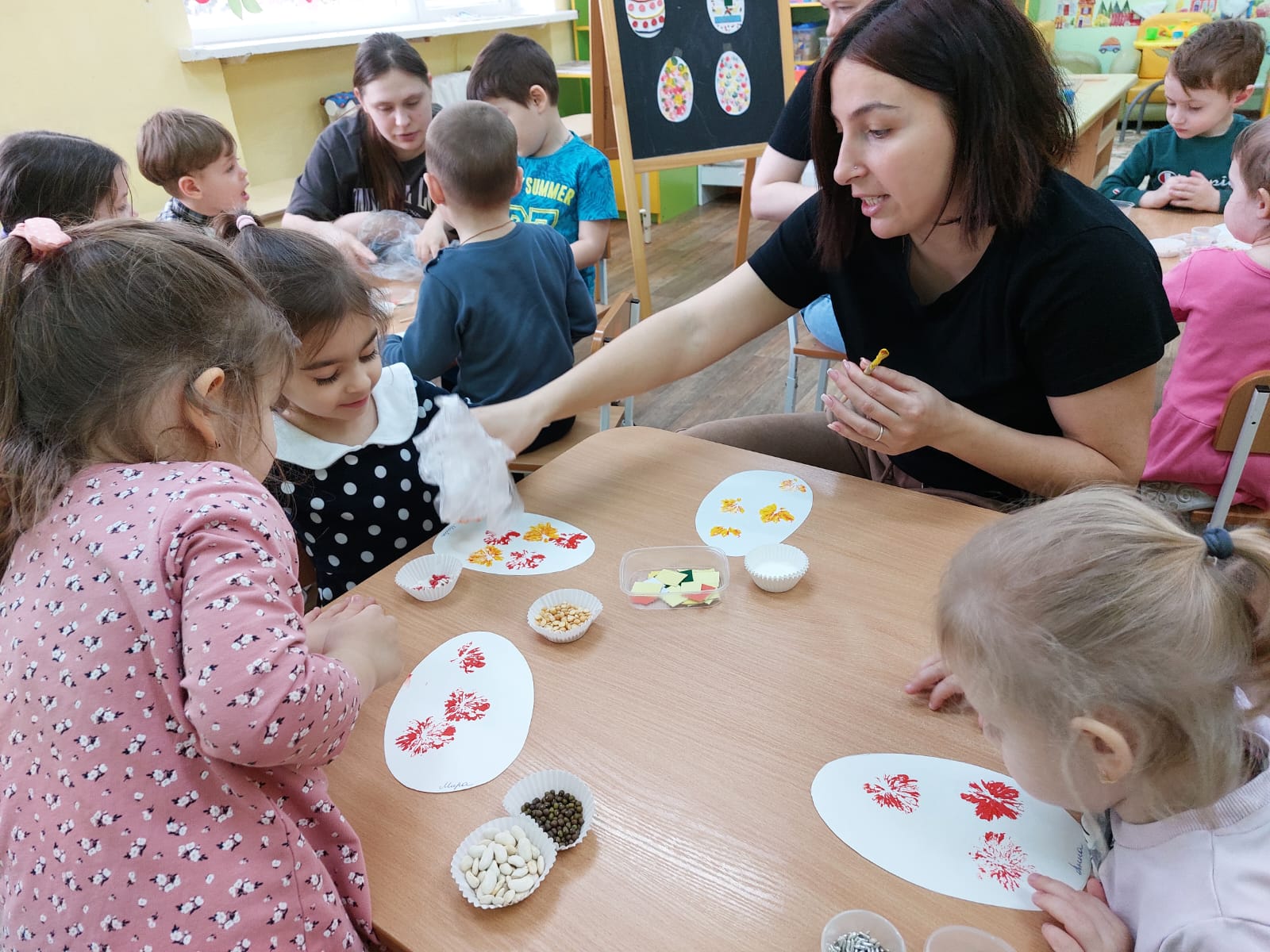 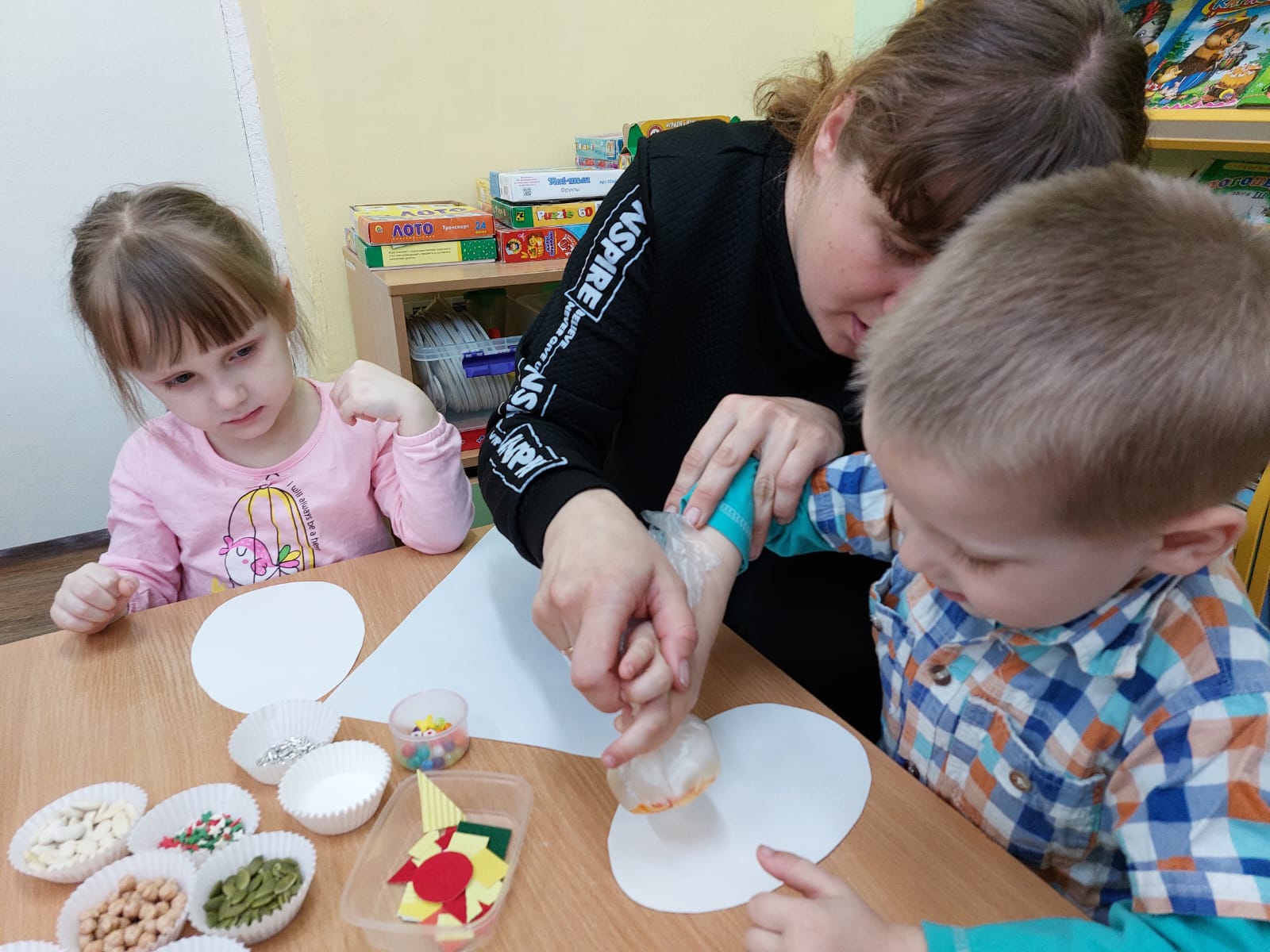 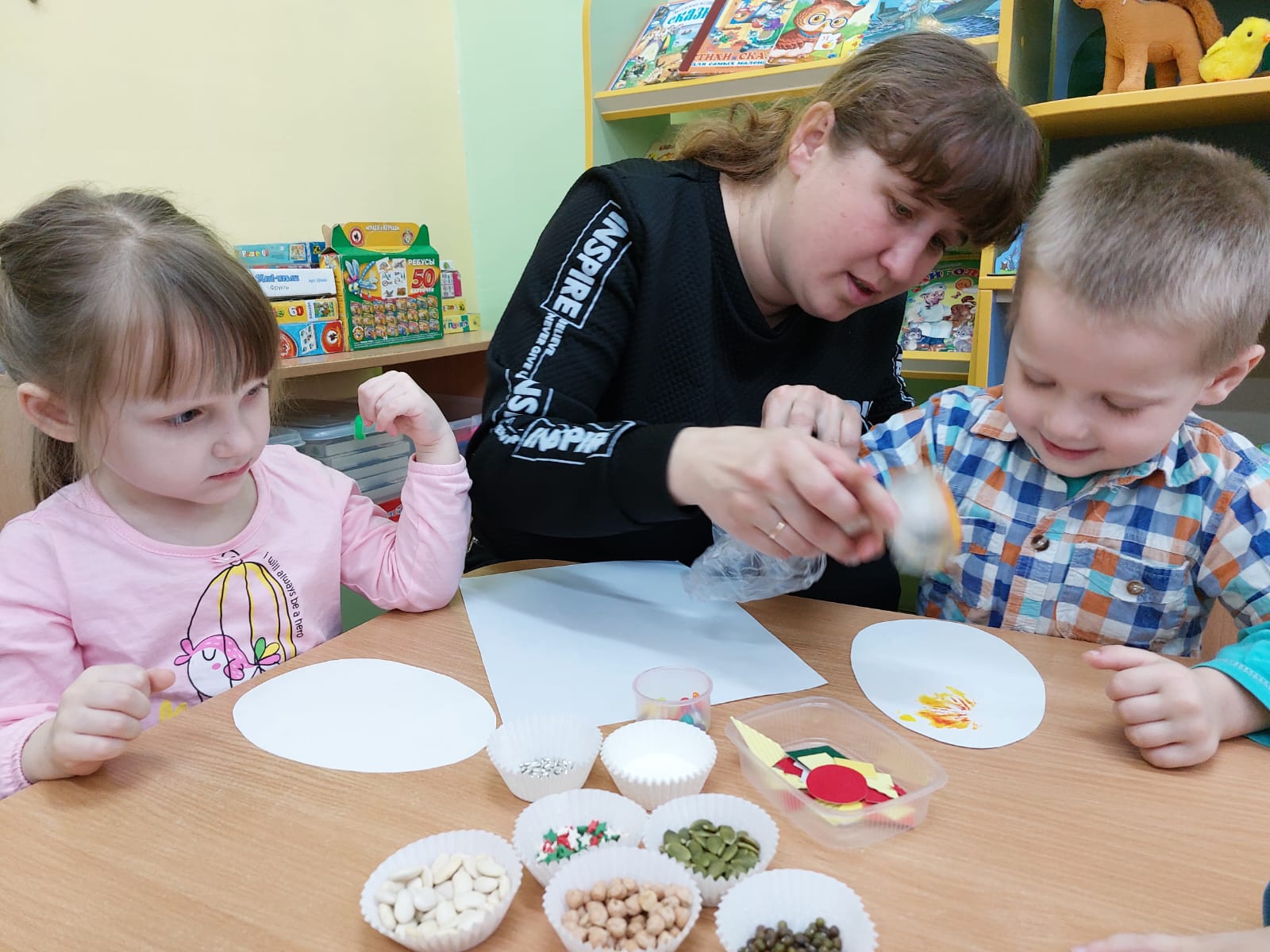 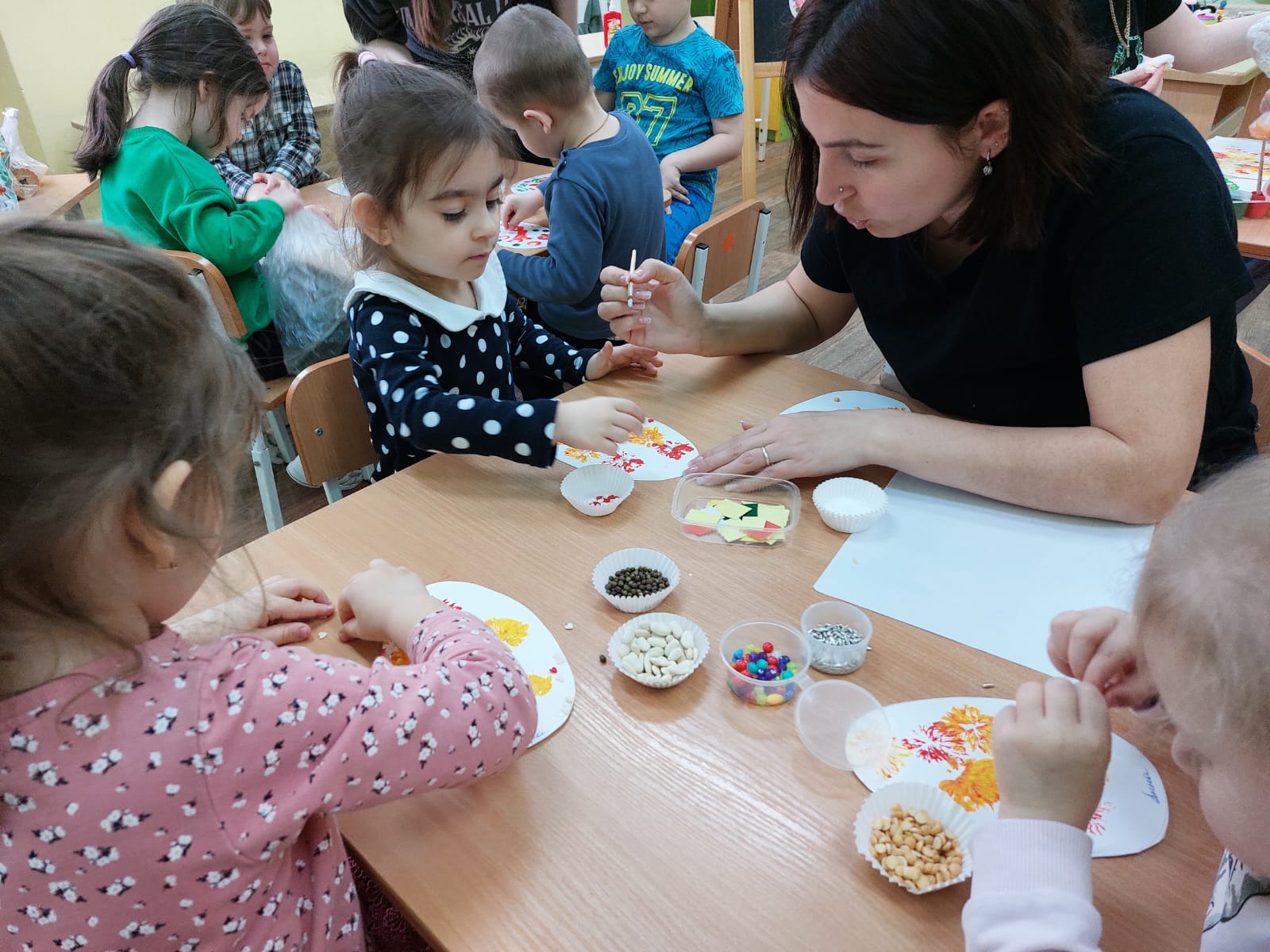 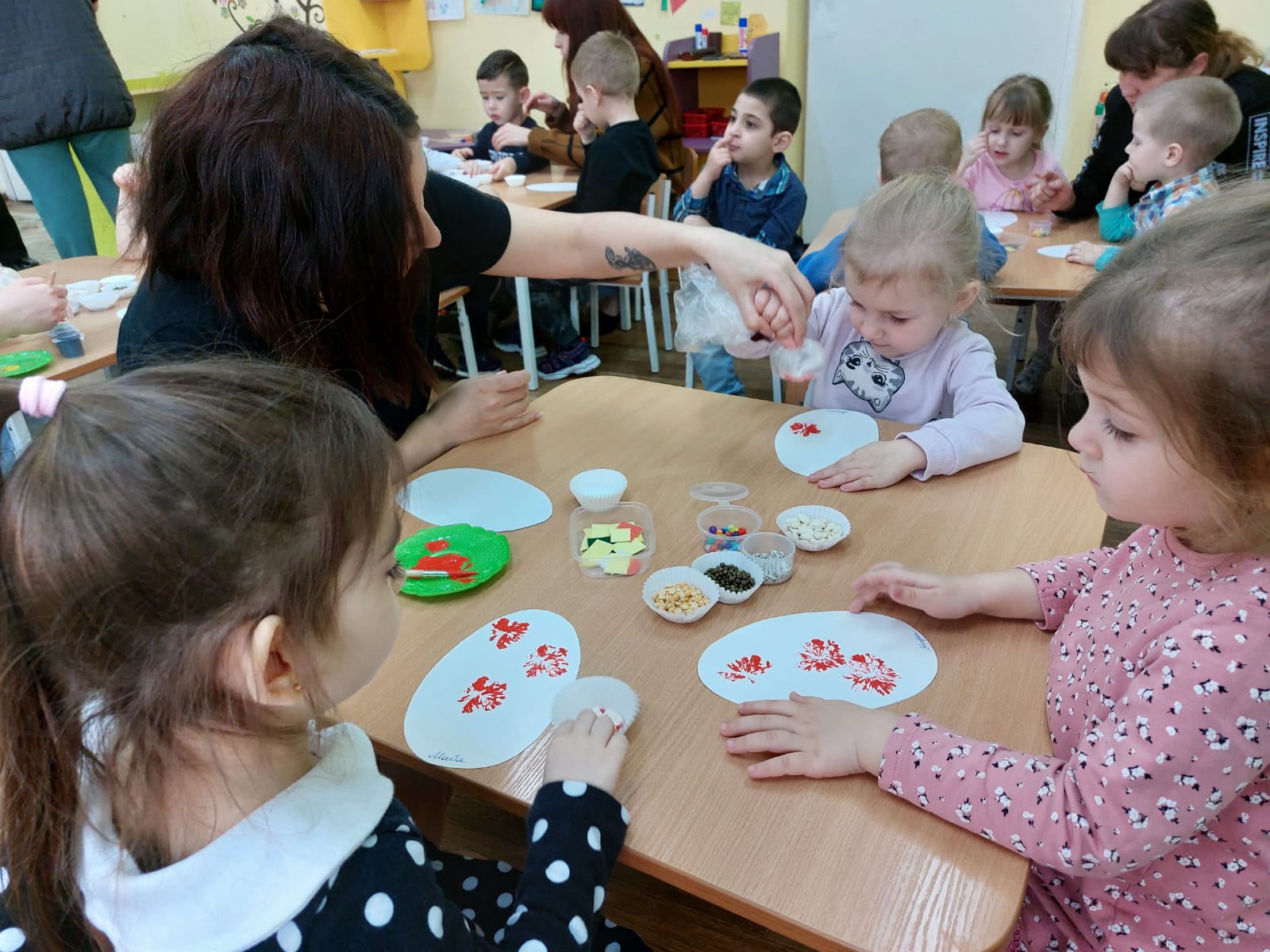 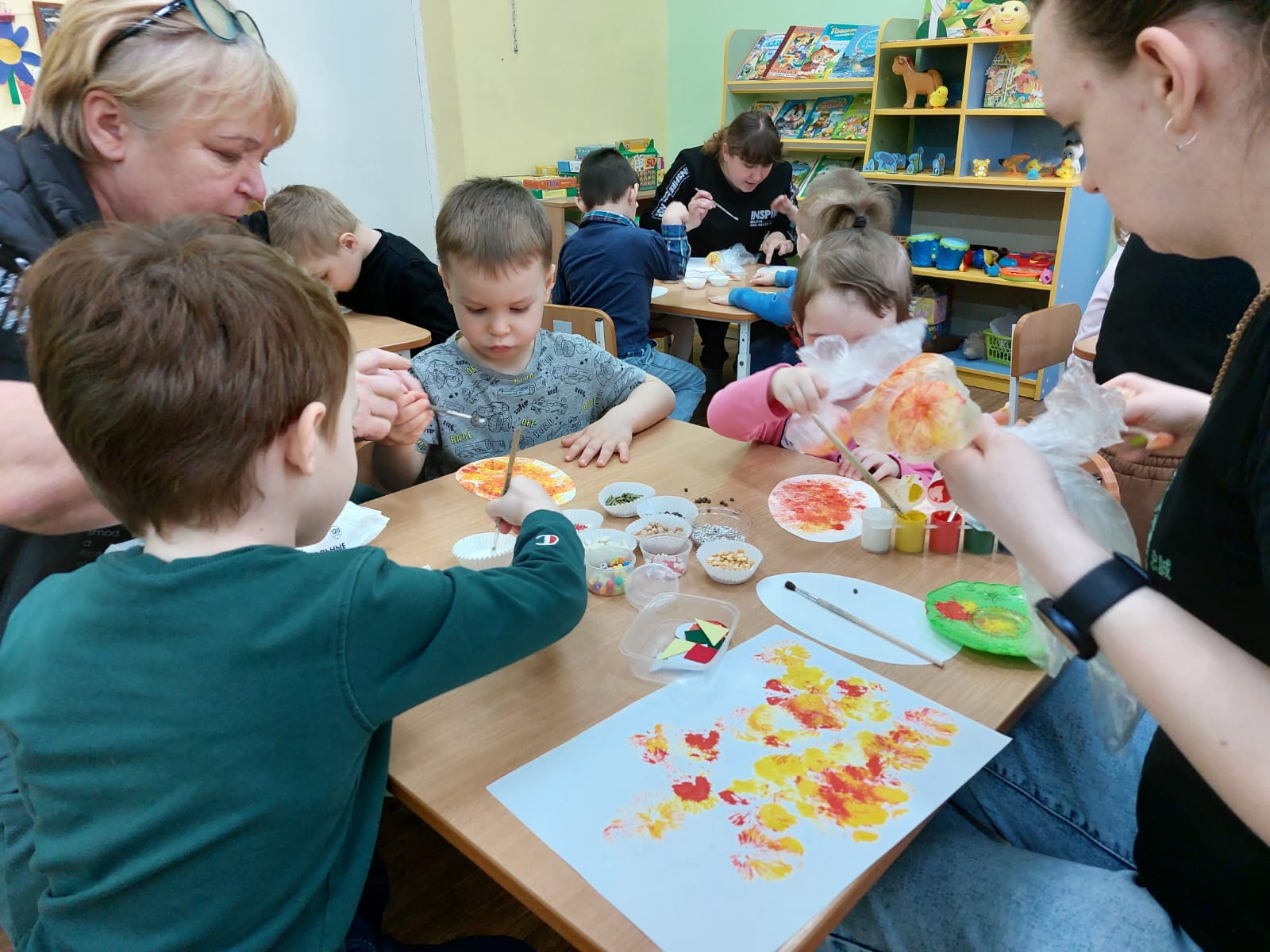 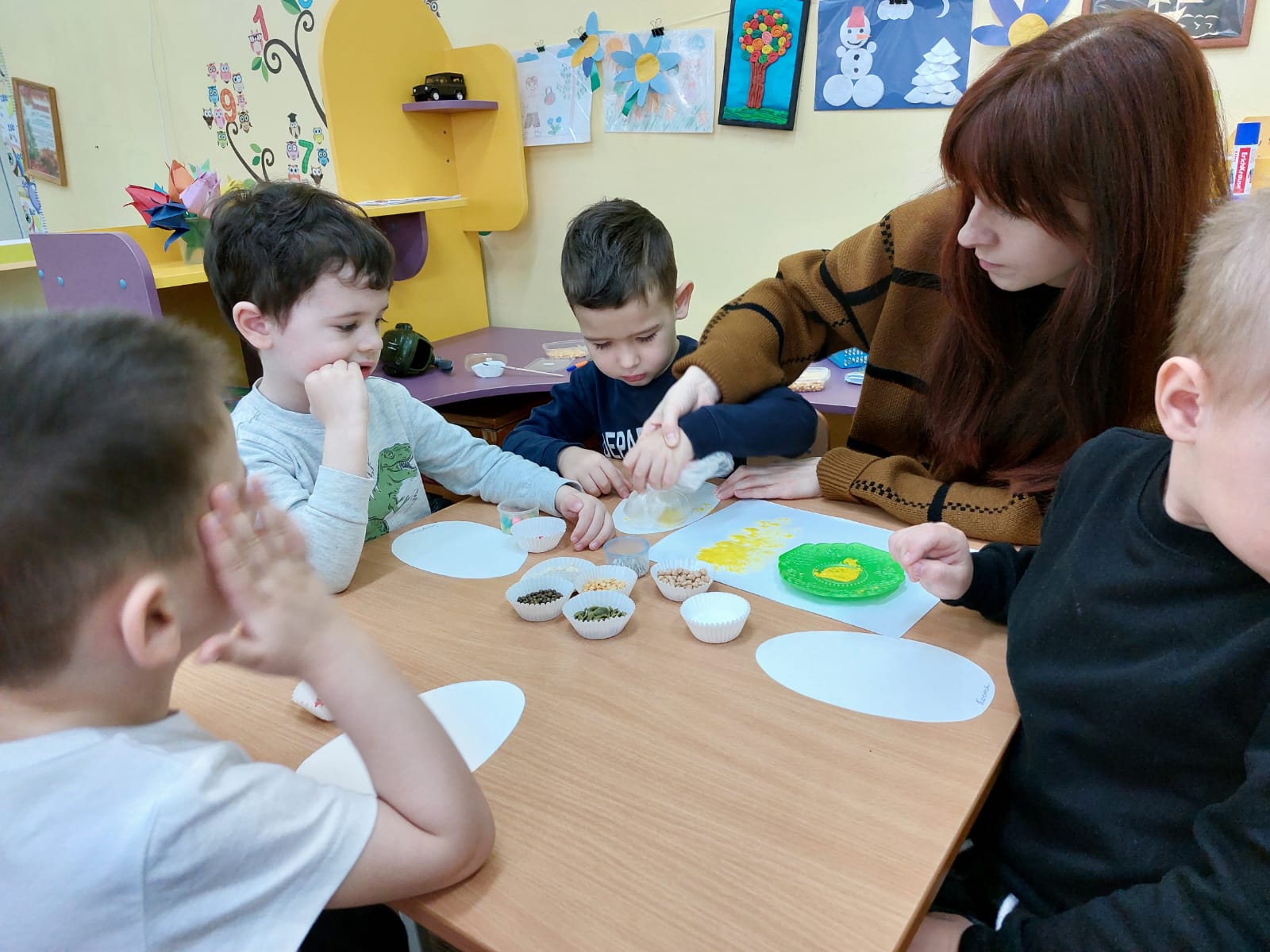 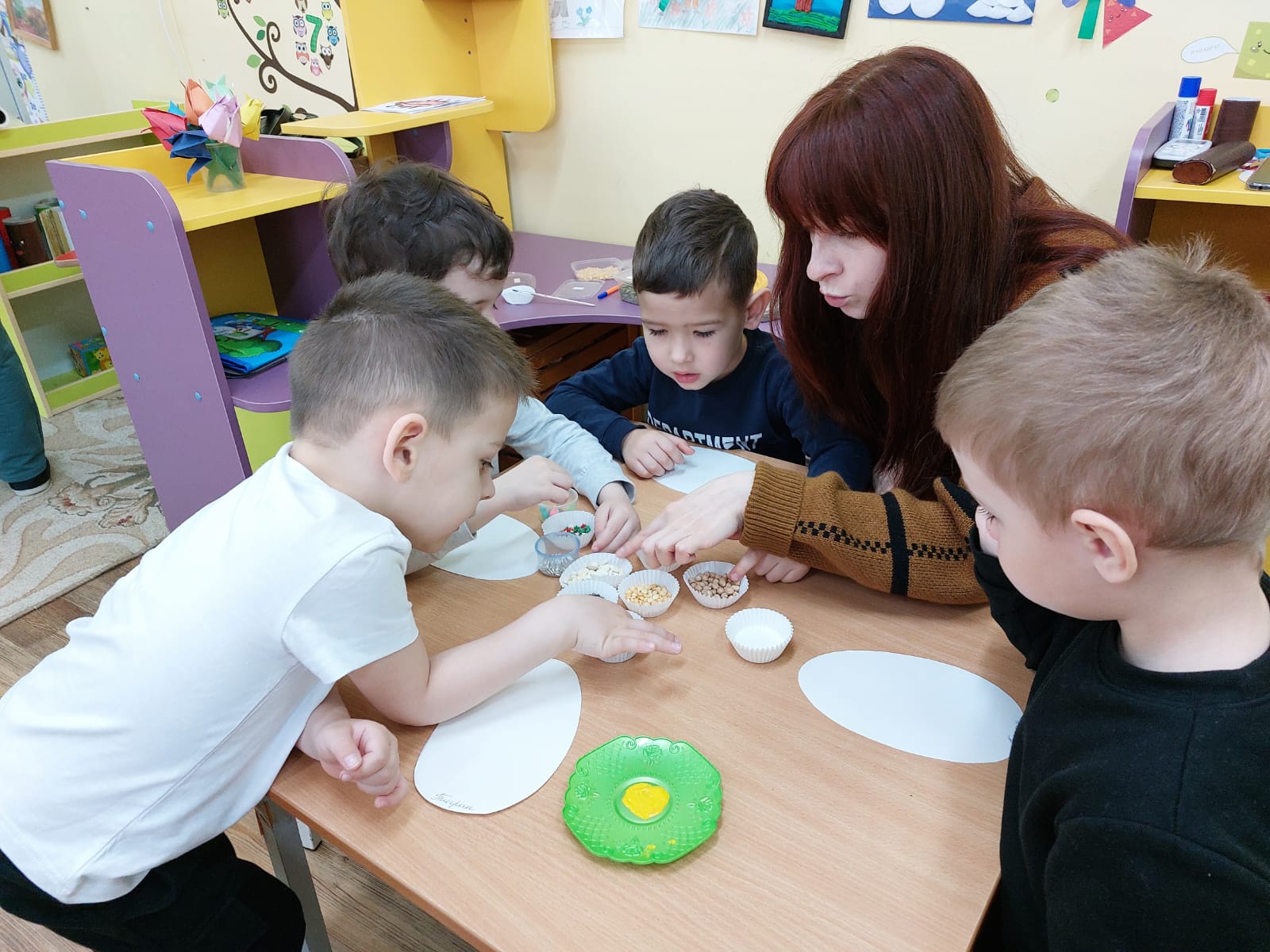 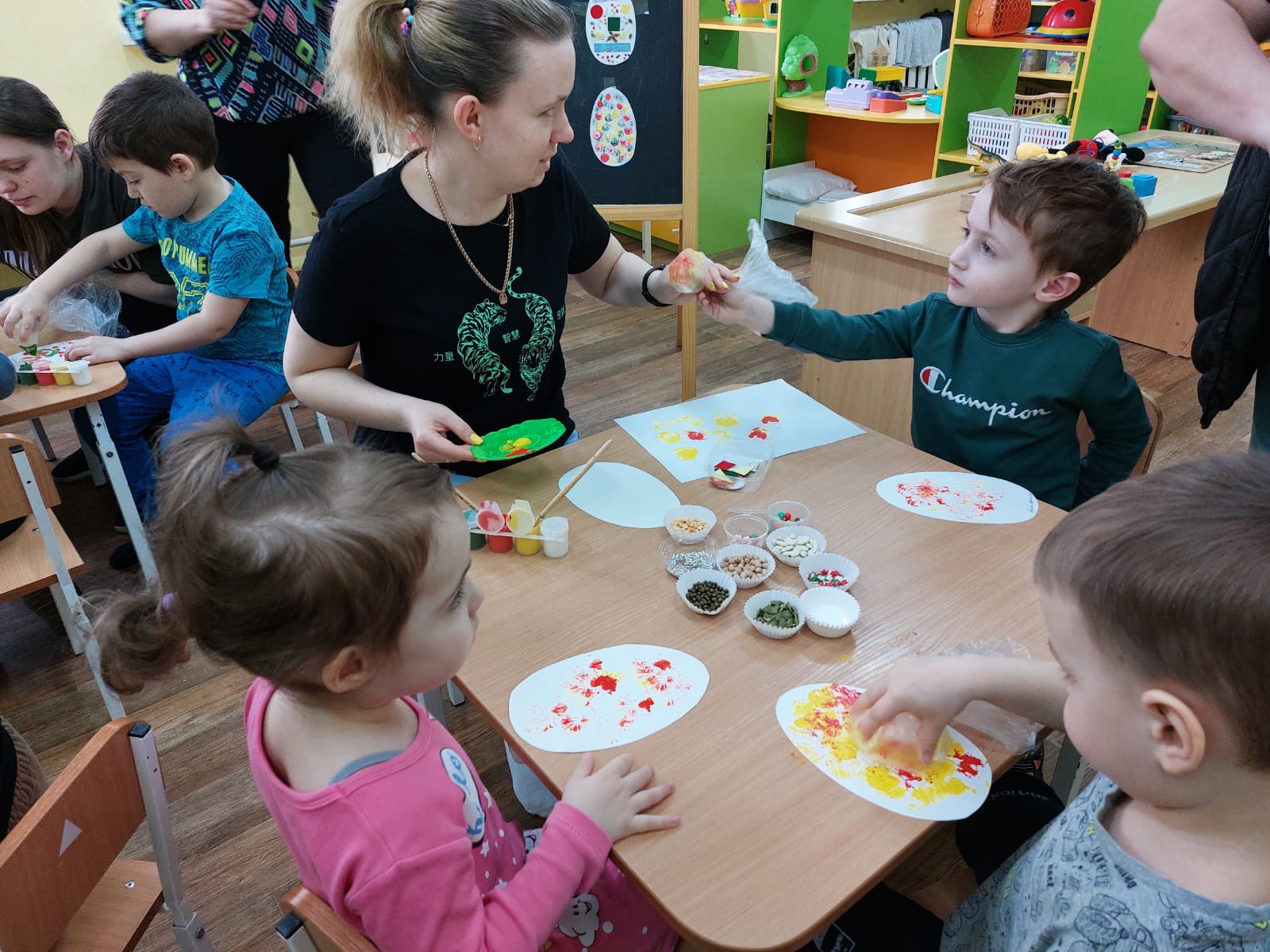 Примерные вопросы для родителей Примерные вопросы для детейКоманда № 1С какой техникой вам больше нравилось работать?Как вы думаете, для чего мы сегодня украшали яйца?Команда № 2Какие чувства вы испытывали во время совместного творчества с детьми? С чем больше нравилось работать?Команда № 3Как Вы договаривались с ребёнком о выборе материалов для работы? Ребята, что было сложным в творческой работе?Команда № 4О каких нетрадиционных способах украшения пасхальных яиц вы знаете? Ребята, что больше всего вам понравилось в работе с мамами? Команда № 5Как вам идея, чтобы в нашей группе стали традицией совместные творческие дела для детей и родителей? Как вам удалось сделать такие чудесные яйца?